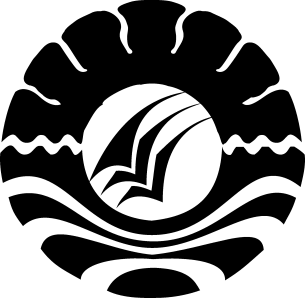 SKRIPSIPENERAPAN METODE EKSPERIMEN DALAM MENINGKATKAN HASIL BELAJAR IPA PADA MURID TUNAGRAHITA RINGAN KELAS DASAR IV DI SLB YPP BAJENG RAYAKABUPATEN GOWAOleh:HAWAIDAH094524007 JURUSAN PENDIDIKAN LUAR BIASAFAKULTAS ILMU PENDIDIKANUNIVERSITAS NEGERI MAKASSAR2012PERSETUJUAN PEMBIMBINGSkripsi dengan judul: PENERAPAN METODE EKSPERIMEN DALAM MENINGKATKAN HASIL BELAJAR IPA PADA MURID TUNAGRAHITA RINGAN KELAS DASAR IV DI SLB YPP BAJENG RAYA KABUPATEN GOWA	Atas nama Saudari :Nama	: HAWAIDAHN I M			: 094524007Jurusan			: Pendidikan Luar Biasa (PLB)Fakultas			: Ilmu PendidikanSetelah diperiksa, diteliti, dan dipertahankan didepan dewan penguji skripsi pada tanggal 30 november 2012 maka dinyatakan lulus.Makassar,    November 2012      MenyetujuiPembimbing I, 					            Pembimbing II,Dra. Tatiana Meidina, M.Si			                 Drs. Nahrawi, M. Si NIP.19630523 198903 2 003				     NIP. 19490327 197203 1 001Disahkan Oleh,Ketua Jurusan PLB FIP UNMDr. Triyanto Pristiwaluyo, M.PdNIP. 19590805 198503 1 005PENGESAHAN UJIAN SKRIPSISkripsi diterima oleh Panitia Ujian Skripsi Fakultas Ilmu Pendidikan Universitas Negeri Makassar dengan SK Dekan No. 7539/UN36.4/PP/2012 Tanggal 14 November 2012, Pelaksanaan Ujian Skripsi untuk memenuhi sebagian persyaratan memperoleh gelar Sarjana Pendidikan pada Pendidikan Luar Biasa pada hari Jumat Tanggal 30 November 2012.						Makassar,	November 2012 Disahkan Oleh, Dekan Fakultas Ilmu PendidikanProf. Dr. Ismail Tolla, M.Pd Nip. 19531230 198003 1 005Panitia UjianKetua 		: Prof. Dr. H. Ismail Tolla, M.Pd	( ............................... )Sekretaris		: Dr. Triyanto Pristiwaluyo, M.Pd 	(................................ )Pembimbing I	: Dra. Tatiana Meidina, M.Si 		(................................ )Pembimbing II	: Drs. Nahrawi, M.Si			(................................ )Penguji I		: Drs. H. Syamsuddin, M.Si		(................................ )Penguji II		: Dra. Istiyana Idrus, M.Si		(................................ )MOTTO DAN PERUNTUKKANKunci Sukses Adalah Tidak Takut Gagal, Jadikanlah Kegagalan Sebagai Pemicu Menuju KesuksesanKarya ini Kuperuntukkan Bagi Keluargaku dan Seluruh Orang-Orang Terdekatku. Semoga Senantiasa dalam Lindungan-Nya.PERNYATAAN KEASLIAN SKRIPSISaya yang bertanda tangan di bawah ini :Nama			          : HAWAIDAHN I M	:  094524007Jurusan/Program Studi 	:  Pendidikan Luar BiasaJudul Skripsi 	:	Penerapan Metode Eksperimen Dalam Meningkatkan Hasil Belajar IPA Pada Murid Tunagrahita Ringan Kelas Dasar IV Di SLB YPP Bajeng RayaMenyatakan dengan sebenarnya bahwa hasil penelitian yang saya tulis ini benar merupakan hasil karya saya sendiri dan bukan merupakan pengambilalihan tulisan atau pikiran atau orang lain yang saya akui sebagai hasil tulisan atau pikiran sendiri.Apabila di kemudian hari terbukti bahwa hasil penelitian ini hasil jiplakan atau mengandung unsur plagiat, maka saya bersedia menerima sanksi atas perbuatan tersebut sesuai ketentuan yang berlaku.Makassar,   November 2012Yang Membuat Pernyataan;							          HAWAIDAHABSTRAKHawaidah 2012. Penerapan Metode Eksperimen Dalam Meningkatkan Hasil Belajar IPA Pada Murid Tunagrahita Ringan Kelas Dasar IV Di SLB YPP Bajeng Raya. Skripsi. Dibimbing oleh Dra. Tatiana Meidina, M.Si dan Drs. Nahrawi, M.Si.  Jurusan Pendidikan Luar Biasa Fakultas Ilmu Pendidikan Universitas Negeri Makassar.Masalah dalam penelitian ini adalah: Apakah ada peningkatan hasil belajar IPA setelah penggunaan metode eksperimen pada murid tunagrahita ringan kelas dasar IV di SLB YPP Bajeng Raya Kabupaten Gowa?. Tujuan penelitian yaitu untuk mengetahui peningkatan hasil belajar IPA setelah penggunaan metode eksperimen pada murid tunagrahita ringan kelas dasar IV di SLB YPP Bajeng Raya Kabupaten Gowa. Penelitian ini menggunakan pendekatan deskriptif dengan jenis penelitian deskriptif. Penelitian ini menggunakan satu peubah, yakni metode eksperimen dalam meningkatkan hasil belajar IPA. Populasi penelitian sebanyak 3 orang murid. Teknik pengumpulan data yang digunakan adalah tes perbuatan dan teknik analisis data analisis deskriptif kuantitatif.Hasil penelitian menunjukkan bahwa: 1) Hasil belajar IPA murid tunagrahita ringan kelas dasar IV di SLB YPP Bajeng Raya sebelum penggunaan metode eksperimen berada dalam kategori tidak tuntas. 2) Hasil belajar IPA murid tunagrahita ringan kelas dasar IV di SLB YPP Bajeng Raya sebelum penggunaan metode eksperimen berada dalam kategori tuntas. 3) Ada peningkatan hasil belajar IPA murid tunagrahita ringan kelas dasar IV di SLB YPP Bajeng Raya sesudah diterapkan metode eksperimen, berarti bahwa metode eksperimen dapat meningkatkan hasil belajar IPA pada murid tunagrahita ringan kelas dasar IV di SLB YPP Bajeng Raya.PRAKATAAlhamdulillah Rabbil ‘Alamin, tiadalah kata yang paling pantas penulis haturkan pada kesempatan ini selain ungkapan syukur kepada Allah SWT, sang pencipta alam semesta. Penulis panjatkan kehadirat-Nya yang telah memberikan limpahan rahmat, karunia dan kekuatan sehingga karya ini dapat diselesaikan meski dalam bentuk yang amat sederhana. Semoga salam dan salawat senantiasa tercurahkan kepada junjungan kita sang Khatamal Anbiyya, Nabiullah Muhammad SAW sebagai satu-satunya uswah dan qudwah dalam menjalankan aktivitas keseharian di atas permukaan bumi ini, juga kepada keluarga beliau, para sahabatnya, dan orang-orang mukmin yang senantiasa istiqamah menjalani hidup ini, hingga akhir zaman dengan Islam sebagai satu-satunya agama yang diridhoi Allah SWT.Tulisan ini merupakan  salah satu tahap penulis dalam menyelesaikan studi pada strata satu jurusan Pendidikan Luar Biasa. Sepenuhnya penulis menyadari bahwa karya ini takkan terwujud tanpa adanya  uluran tangan dari insan-insan yang telah digerakkan hatinya oleh Sang Khaliq untuk memberikan dukungan, bantuan dan bimbingan baik secara langsung maupun tidak langsung bagi penulis. Oleh karena itu di samping rasa syukur kehadirat Allah SWT, penulis juga sampaikan ucapan terima kasih yang tulus kepada semua pihak yang selama ini telah memberikan bantuan hingga selesainya karya ini.Penulis menghaturkan penghargaan dan terima kasih yang sebesar-besarnya kepada Dra. Tatiana Meidina, M.Si., Pembimbing I dan Drs.Nahrawi, M.Si Pembimbing II, yang telah meluangkan waktunya untuk memberikan arahan dan petunjuk serta koreksi dalam penyusunan skripsi, sejak awal hingga akhir penyusunan skripsi ini.Dengan kerendahan hati, penulis juga menyampaikan banyak terima kasih dan penghargaan yang setinggi-tingginya kepada: Prof. Dr. H. Arismunandar, M.Pd. Rektor Universitas Negeri Makassar. Untuk segala bantuan yang diberikan selama penulis menjalankan tugas akademik di Universitas Negeri Makassar.Prof. Dr. H. Ismail Tolla, M.Pd. Dekan Fakultas Ilmu Pendidikan Universitas Negeri Makassar. Semoga apa yang dilakukan selama ini mendapatkan ridho dari Allah Swt.Drs. M. Ali Latif Amri, M.Pd, Drs. Andi Mappincara, M.Pd, dan Drs. Muh. Faizal, M.Pd. Masing-masing selaku PD I, PD II dan PD III pada Fakultas Ilmu Pendidikan Universitas Negeri Makassar atas segala fasilitas dan layanan yang telah di berikan kepada penulis selama menjalani tugas akademik di Fakultas Ilmu Pendidikan.Dr. Triyanto Pristiwaluyo, M.Pd. Ketua Jurusan Pendidikan Luar Biasa atas segala arahan dan motivasinya kepada penulis, sikap kebapakan dan pelayanan beliau, serta kewibawaan dan kearifan memberi kesan tersendiri dalam hati penulis.Dosen Pendidikan Luar Biasa, yang telah banyak memberikan ilmunya kepada penulis.Kepala Sekolah SLB YPP Bajeng Raya, guru, dan murid Kelas DASAR IV, serta pihak-pihak yang telah membantu kelancaran kami dalam melaksanakan penelitian.Sahabat-sahabat seperjuanganku, mahasiswa penyetaraan Makassar 4 jurusan Pendidikan Luar Biasa Fakultas Ilmu Pendidikan Universitas Negeri Makassar yang selama ini setia untuk saling berbagi baik suka maupun duka dalam menyelesaikan studi di jurusan Pendidikan Luar Biasa.Serta semua pihak yang karena keterbatasan tempat, tidak dapat disebutkan namanya satu persatu, namun tidak mengurangi rasa terima kasih kepada mereka yang tak terhitung pengorbanannya, perhatiannya dan doanya keppada penulis selama ini.Penulis menyadari sepenuhnya bahwa tiada manusia tanpa salah dan khilaf, jika dalam penulisan skripsi ini terdapat kesalahan maka itu datangnya dari pribadi penulis, dan penulis mengharapkan kepada para pembaca untuk memberikan kritik dan saran sehingga penulis dapat mengetahui kekhifalan dan dapat belajar dari kritikan tersebut, sebab tiada manusia yang dilahirkan dalam keadaan sempurna.Makassar,     November 2012	    PenulisDAFTAR ISIHALAMAN JUDUL	iLEMBAR PERSETUJUAN	iiPENGESAHAN UJIAN SKRIPSI 	iiiMOTTO DAN PERSEMBAHAN	ivPERNYATAAN KEASLIAN SKRIPSI	vABSTRAK	viPRAKATA	viiDAFTAR ISI	xDAFTAR TABEL	xiiDAFTAR GAMBAR	xiiiDAFTAR LAMPIRAN	xivBAB I PENDAHULUAN	1Latar Belakang	1Rumusan Masalah	4Tujuan Penelitian	4Manfaat Hasil Penelitian	4BAB II TINJAUAN PUSTAKA, KERANGKA PIKIR DAN PERTANYAAN PENELITIAN	6Tinjauan Pustaka	6Kerangka Pikir	29Pertanyaan Penelitian	30BAB III METODE PENELITIAN	31Pendekatan dan Desain Penelitian	31Peubah dan Definisi Operasional	32Populasi	32Teknik Pengumpulan Data	33Teknik Analisis Data	34BAB IV HASIL PENELITIAN DAN PEMBAHASAN	36Hasil Penelitian	36Pembahasan	44BAB V KESIMPULAN DAN SARAN	48Kesimpulan	48Saran-saran	49DAFTAR PUSTAKA	50RIWAYAT HIDUPDAFTAR TABELNomor  	Judul Tabel	Halaman4.1 	Hasil belajar IPA murid tunagrahita ringan kelas dasar IV di SLB YPP Bajeng Raya sebelum penerapan metode eksperimen.4.3	Hasil belajar IPA murid tunagrahita ringan kelas dasar IV di SLB YPP Bajeng Raya sesudah penerapan metode eksperimen.4.5	Rekapitulasi Akhir Hasil belajar IPA murid tunagrahita ringan kelas dasar IV di SLB YPP Bajeng Raya sebelum dan sesudah penerapan metode eksperimenDAFTAR GAMBARNo	Judul Gambar Digram Batang	Halaman 4.1. 	Visualisasi Hasil belajar IPA murid tunagrahita ringan kelas dasar IV di SLB YPP Bajeng Raya sebelum penerapan metode eksperimen 4.2. 	Visualisasi Hasil belajar IPA murid tunagrahita ringan kelas dasar IV di SLB YPP Bajeng Raya sesudah penerapan metode eksperimen4.3. 	Visualisasi Perbandingan Hasil belajar IPA murid tunagrahita ringan kelas dasar IV di SLB YPP Bajeng Raya sebelum dan sesudah penerapan metode eksperimenDAFTAR LAMPIRAN   No  	Judul Lampiran	HalamanKisi-kisi Instrumen PenelitianInstrumen PenelitianData Mentah Hasil PenelitianRencana Pelaksanaan Pembelajaran (RPP)6	   Dokumentasi Penelitian7        Persuratan